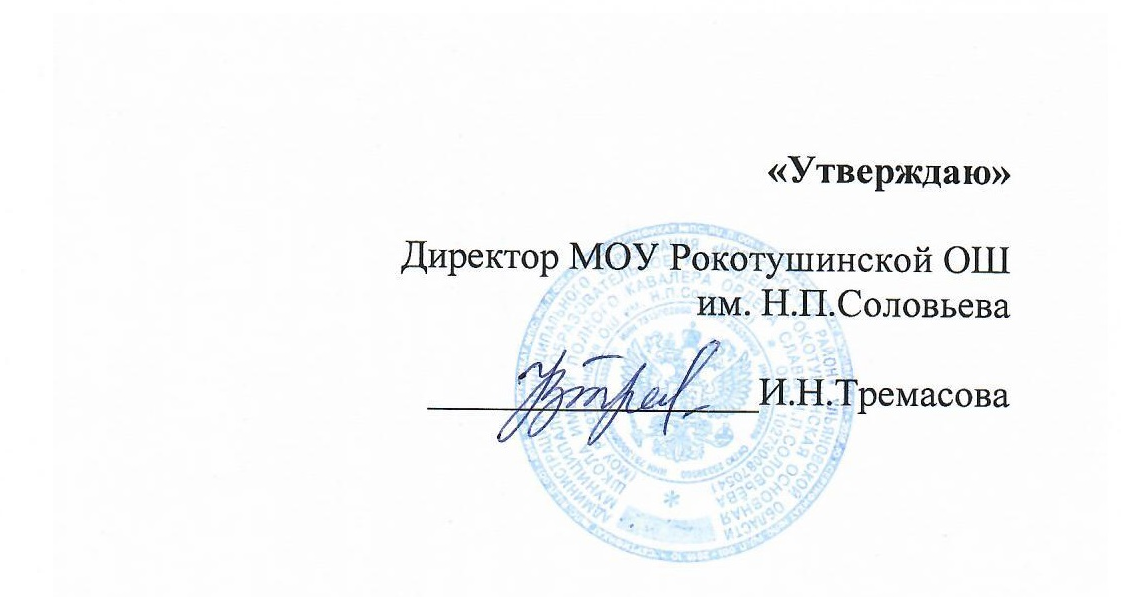 МЕНЮна « _04__ »   ____октября__________    2023 гЗавтракОбедДиспетчер по питанию______Ю.С. Абрамова 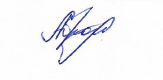 №п/пНаименование блюд7-11 лет7-11 лет12-18 лет12-18 лет№п/пНаименование блюдВыход,грЦена Выход,грЦена1Сыр порционно 1010-001010-002Каша молочная манная с маслом слив.20024-0025030-003Булочка творожная6027-006027-004Кисель фруктовый 20016-0020016-005Хлеб пшеничный604-80806-50Итого81-8089-50№п/пНаименование блюд7-11 лет7-11 лет12-18 лет12-18 лет12-18 лет№п/пНаименование блюдВыход,грЦена Выход, грЦена 1Салат из свеклы с сыром заправленный раст. маслом6012-0010020-002Щи из свеж капусты на бульоне20014-0025017-003Птица порционная запеч., 70/20; 70/309058-0010060-004Макаронные изд. отвар. с маслом слив. 15011-0018013-005Чай черный с лимоном 2007-002007-006Хлеб р/п705-60705-607Хлеб пченичный504-00ИтогоИтого107-60126-6